Семинар для молодых и начинающих педагогов29 ноября 2022 года в нашей школе прошел семинар для молодых и начинающих педагогов и их наставников. В семинаре приняли участие 13 педагогов.Семинар начался с открытого урока педагога высшей квалификационной категории, «Отличника просвещения» Шлюнько А.Г. Анатолий Георгиевич представил опыт работы по формированию функциональной грамотности у обучающихся на уроках физики.Заместитель директора МБОУ «Зырянская СОШ» по методической работе Мухаметшина Ф.Т., поделилась опытом разработки и реализации Индивидуального плана методической работы учителя.Боймиструк С.А., советник директора МБОУ «Зырянская СОШ» по воспитанию рассказала о результатах участия в конкурсах профессионального мастерства.Молодые и начинающие педагоги высоко оценили практическую значимость семинара.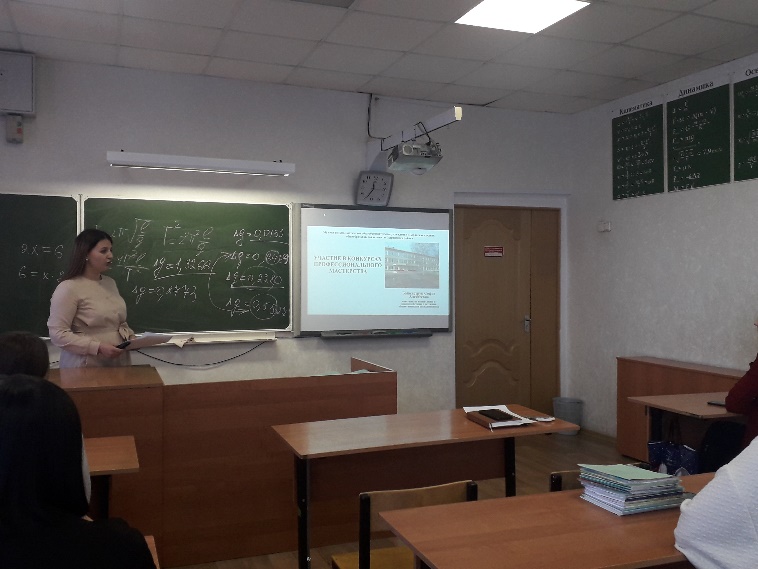 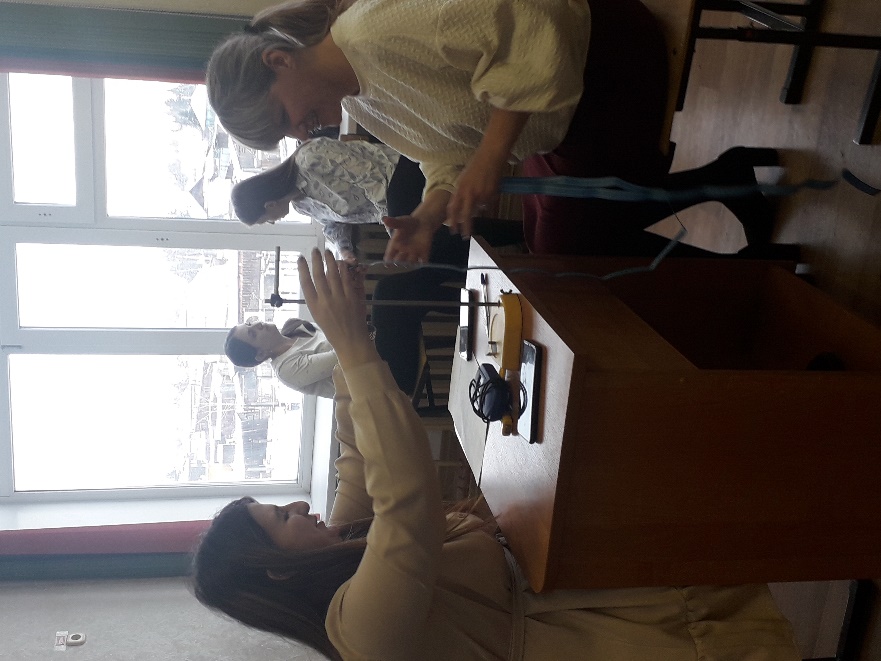 